Про затвердження Порядку підготовки здобувачів вищої освіти ступеня доктора філософії та доктора наук у закладах вищої освіти (наукових установах){Назва Постанови із змінами, внесеними згідно з Постановою КМ № 283 від 03.04.2019}{Із змінами, внесеними згідно з Постановою КМ 
№ 283 від 03.04.2019}Кабінет Міністрів України постановляє:1. Затвердити Порядок підготовки здобувачів вищої освіти ступеня доктора філософії та доктора наук у закладах вищої освіти (наукових установах), що додається.{Пункт 1 із змінами, внесеними згідно з Постановою КМ № 283 від 03.04.2019}2. Установити, що підготовка кандидатів та докторів наук, що здійснюється закладами вищої освіти та науковими установами і започаткована до 1 вересня 2016 р., продовжується в межах передбаченого строку підготовки відповідно до законодавства, чинного на момент набрання чинності Законом України від 1 липня 2014 р. № 1556-VII “Про вищу освіту”.{Пункт 2 в редакції Постанови КМ № 283 від 03.04.2019}3. Визнати такими, що втратили чинність, постанови Кабінету Міністрів України згідно з переліком, що додається.4. Ця постанова набирає чинності з дня її опублікування, крім пункту 3 цієї постанови, який набирає чинності з 1 січня 2019 року.ПОРЯДОК 
підготовки здобувачів вищої освіти ступеня доктора філософії та доктора наук у закладах вищої освіти (наукових установах){У назві та тексті Порядку слова “вищий навчальний заклад” в усіх відмінках і формах числа замінено словами “заклад вищої освіти” у відповідному відмінку і числі згідно з Постановою КМ № 283 від 03.04.2019}{У тексті Порядку слова “державне замовлення” в усіх відмінках замінено словами “державне (регіональне) замовлення” у відповідному відмінку згідно з Постановою КМ № 283 від 03.04.2019}Загальна частина1. Цей Порядок визначає механізм підготовки здобувачів вищої освіти на третьому (освітньо-науковому) та науковому рівнях вищої освіти з метою здобуття ступеня вищої освіти доктора філософії та доктора наук відповідно (далі - здобувачі).2. Підготовка здобувачів вищої освіти ступеня доктора філософії здійснюється:в аспірантурі (ад’юнктурі) закладу вищої освіти (наукової установи) за очною (денною, вечірньою) або заочною формою навчання;поза аспірантурою (для осіб, які професійно провадять наукову, науково-технічну або науково-педагогічну діяльність за основним місцем роботи у відповідному закладі вищої освіти (науковій установі).Підготовка здобувачів ступеня доктора наук здійснюється:в докторантурі закладу вищої освіти (наукової установи) за очною (денною) формою навчання;шляхом самостійної підготовки їх наукових досягнень до захисту.3. Підготовка осіб в аспірантурі (ад’юнктурі) та докторантурі здійснюється:за рахунок видатків державного бюджету у державних закладах вищої освіти чи наукових установах (державне замовлення) та за рахунок видатків місцевих бюджетів у державних та комунальних закладах вищої освіти чи наукових установах (регіональне замовлення);{Абзац другий пункту 3 в редакції Постанови КМ № 283 від 03.04.2019}за рахунок коштів юридичних чи фізичних осіб (на умовах контракту, зокрема за кошти грантів, які отримав заклад вищої освіти (наукова установа) на проведення наукових досліджень, за якими передбачається підготовка здобувачів вищої освіти ступеня доктора філософії або доктора наук).4. Для провадження освітньої діяльності на третьому (освітньо-науковому) рівні вищої освіти заклади вищої освіти (наукові установи) зобов’язані отримати відповідну ліцензію.На науковому рівні вищої освіти підготовка докторів наук закладами вищої освіти (науковими установами) здійснюється без отримання ліцензії.У разі підготовки докторів філософії за освітньо-науковою програмою, узгодженою між закладом вищої освіти і науковою установою, виконання навчального плану здійснюється закладом вищої освіти, а забезпечення проведення наукових досліджень згідно з індивідуальним планом наукової роботи здійснюється науковою установою або закладом вищої освіти разом з науковою установою. У такому разі під час ліцензування освітньої діяльності закладу вищої освіти (наукової установи) на третьому (освітньо-науковому) рівні вищої освіти за відповідною спеціальністю та під час акредитації відповідної освітньо-наукової програми враховуються показники спільного наукового потенціалу закладу вищої освіти і відповідної наукової установи (зокрема показники кадрового, матеріально-технічного та інформаційного забезпечення).5. Науково-методичне забезпечення та організацію діяльності аспірантури (ад’юнктури) і докторантури закладів вищої освіти (наукових установ) здійснюють їх вчені (наукові, науково-технічні, технічні) ради (далі - вчені ради).У закладах вищої освіти (наукових установах) для координації діяльності структурних підрозділів, які здійснюють підготовку здобувачів вищої освіти ступеня доктора філософії та доктора наук, може створюватися відділ аспірантури (ад’юнктури) і докторантури.Для врегулювання відносин між аспірантом (ад’юнктом) або докторантом та закладом вищої освіти (науковою установою) укладається договір.6. Вступ до аспірантури (ад’юнктури) та докторантури здійснюється на конкурсній основі відповідно до цього Порядку, Умов прийому на навчання до закладів вищої освіти, затверджених МОН, та правил прийому до відповідного закладу вищої освіти (наукової установи).Правила прийому до закладу вищої освіти, зокрема щодо прийому до аспірантури (ад’юнктури) та докторантури, затверджує вчена рада закладу вищої освіти на основі Умов прийому на навчання до закладів вищої освіти та в установлені строки оприлюднює їх на офіційному веб-сайті закладу вищої освіти.Відповідно до Умов прийому на навчання до закладів вищої освіти вчена рада наукової установи, яка здійснює підготовку докторів філософії (згідно з отриманою ліцензією на провадження відповідної освітньої діяльності) та/або докторів наук, затверджує Правила прийому до наукової установи, якими регулюється вступ на відповідні рівні вищої освіти, та в установлені строки оприлюднює їх на офіційному веб-сайті наукової установи.7. Правила прийому до закладу вищої освіти (наукової установи) діють протягом відповідного календарного року і визначають, зокрема:{Абзац перший пункту 7 із змінами, внесеними згідно з Постановою КМ № 283 від 03.04.2019}порядок, перелік і строки подання документів для вступу до аспірантури (ад’юнктури) та докторантури закладу вищої освіти (наукової установи);зміст, форму і строки вступних випробувань для конкурсного відбору вступників до аспірантури (ад’юнктури) та докторантури за кожною спеціальністю або відповідною галуззю знань.8. Нормативний строк підготовки доктора філософії в аспірантурі (ад’юнктурі) незалежно від форми навчання становить чотири роки, а підготовки доктора наук у докторантурі - два роки.{Пункт 8 із змінами, внесеними згідно з Постановою КМ № 283 від 03.04.2019}9. Підготовка в аспірантурі (ад’юнктурі) чи докторантурі передбачає виконання особою відповідної освітньо-наукової або наукової програми закладу вищої освіти (наукової установи) за певною спеціальністю та проведення власного наукового дослідження. Невід’ємною складовою освітньо-наукової програми аспірантури (ад’юнктури) та наукової програми докторантури є підготовка та публікація наукових статей.10. Аспіранти (ад’юнкти) і докторанти проводять наукові дослідження згідно з індивідуальним планом наукової роботи, в якому визначаються зміст, строки виконання та обсяг наукових робіт, а також запланований строк захисту дисертації протягом строку підготовки в аспірантурі (ад’юнктурі) та докторантурі.Індивідуальний план наукової роботи погоджується здобувачем з його науковим керівником (консультантом) та затверджується вченою радою закладу вищої освіти (наукової установи) або вченою радою відповідного структурного підрозділу протягом двох місяців з дня зарахування здобувача до закладу вищої освіти (наукової установи).Індивідуальний план наукової роботи є обов’язковим до виконання здобувачем відповідного ступеня і використовується для оцінювання успішності запланованої наукової роботи.Невиконання індивідуального плану наукової роботи або порушення строків виконання індивідуального плану наукової роботи без поважних причин, передбачених законодавством, може бути підставою для ухвалення вченою радою закладу вищої освіти (наукової установи) рішення про відрахування аспіранта (ад’юнкта) або докторанта.{Абзац четвертий пункту 10 із змінами, внесеними згідно з Постановою КМ № 283 від 03.04.2019}Особа, яка раніше навчалася в аспірантурі (ад’юнктурі) чи докторантурі за державним (регіональним) замовленням і не захистилася або була відрахована з неї достроково, має право на повторний вступ до аспірантури (ад’юнктури) чи докторантури за державним (регіональним) замовленням лише за умови відшкодування коштів, витрачених на її підготовку, у визначеному Кабінетом Міністрів України порядку.11. Підготовка в аспірантурі (ад’юнктурі) та докторантурі завершується наданням висновку про наукову новизну, теоретичне та практичне значення результатів дисертації. Здобувачі мають право на вибір спеціалізованої вченої ради.{Пункт 11 в редакції Постанови КМ № 283 від 03.04.2019}12. Аспірант (ад’юнкт) або докторант, який захистився до закінчення строку підготовки в аспірантурі (ад’юнктурі) або докторантурі, має право за власним вибором:отримати одноразову виплату в сумі залишку стипендії, передбаченої у бюджеті закладу вищої освіти (наукової установи) на відповідний календарний рік, та за власною заявою бути відрахованим з аспірантури (ад’юнктури) або докторантури;отримати за власною заявою оплачувану академічну відпустку на строк, що залишився до завершення нормативного строку підготовки в аспірантурі (ад’юнктурі) або докторантурі.Якщо аспірант (ад’юнкт) захистив дисертацію на другому чи третьому році підготовки в аспірантурі (ад’юнктурі) та був обраний за конкурсом на відповідну посаду наукового (науково-педагогічного) працівника в такому закладі вищої освіти (науковій установі), то загальна сума залишку стипендії нараховується йому як щомісячна надбавка до заробітної плати.13. Державні органи, до сфери управління яких належать вищі військові навчальні заклади (заклади вищої освіти із специфічними умовами навчання), військові навчальні підрозділи закладів вищої освіти відповідно до закону мають право своїми актами встановлювати особливі вимоги до підготовки та реалізації прав і обов’язків здобувачів в аспірантурі (ад’юнктурі) та докторантурі. Такі особливі вимоги погоджуються з МОН.Права та обов’язки аспірантів (ад’юнктів) і докторантів14. Аспіранти (ад’юнкти) і докторанти користуються правами здобувачів вищої освіти, визначеними Законом України “Про вищу освіту”. З метою належного проведення наукових досліджень аспіранти (ад’юнкти) і докторанти також мають право на:вільний доступ до всіх видів відкритої наукової інформації, наявної у закладах вищої освіти (наукових установах), бібліотеках і державних архівах України;отримання методичного і змістовного наукового консультування щодо власного дослідження від наукового керівника (консультанта), для аспірантів (ад’юнктів) - на чіткий розподіл обов’язків між науковими керівниками у разі призначення вченою радою закладу вищої освіти (наукової установи) двох керівників;безпечні та нешкідливі умови для проведення наукових досліджень, забезпечення належно обладнаним місцем для наукової роботи;академічну мобільність, що реалізується відповідно до Положення про порядок реалізації права на академічну мобільність, затвердженого постановою Кабінету Міністрів України від 12 серпня 2015 р. № 579 (Офіційний вісник України, 2015 р., № 66, ст. 2183);академічну та соціальну відпустку відповідно до законодавства;{Абзац шостий пункту 14 в редакції Постанови КМ № 283 від 03.04.2019}трудову діяльність у позанавчальний час відповідно до законодавства.{Пункт 14 доповнено абзацом згідно з Постановою КМ № 283 від 03.04.2019}15. Аспіранти (ад’юнкти) і докторанти зобов’язані виконувати всі обов’язки здобувачів вищої освіти, визначені Законом України “Про вищу освіту”. З метою забезпечення належного проведення наукових досліджень аспіранти (ад’юнкти) і докторанти також зобов’язані:дотримуватися принципів академічної доброчесності, морально-етичних норм і стандартів поведінки дослідників у відповідній галузі (професії), встановлених закладом вищої освіти (науковою установою);{Абзац другий пункту 15 із змінами, внесеними згідно з Постановою КМ № 283 від 03.04.2019}виконувати індивідуальний план наукової роботи та систематично звітувати про хід його виконання на засіданні кафедри, відділу, лабораторії чи іншого підрозділу закладу вищої освіти (наукової установи), який уповноважений для цього його вченою радою;подати до спеціалізованої вченої ради свої наукові досягнення у вигляді дисертації (для аспірантів і ад’юнктів) та у вигляді дисертації, або опублікованої монографії, або за сукупністю опублікованих у вітчизняних і міжнародних рецензованих фахових виданнях статей (для докторантів) у спеціалізованій вченій раді.{Абзац четвертий пункту 15 із змінами, внесеними згідно з Постановою КМ № 283 від 03.04.2019}16. Покладення закладом вищої освіти (науковою установою) на аспіранта (ад’юнкта) чи докторанта обов’язків, не пов’язаних з виконанням відповідної освітньо-наукової (наукової) програми та підготовкою дисертації (монографії, статей), забороняється.17. Аспіранти (ад’юнкти) і докторанти мають право брати участь у конкурсах на отримання грантової підтримки наукових досліджень та стипендій, заснованих на честь видатних діячів науки, освіти, культури, громадських діячів, а також заснованих Президентом України, Кабінетом Міністрів України, державними чи недержавними органами, підприємствами, установами чи організаціями.Порядок та умови вступу до аспірантури (ад’юнктури)18. Основною формою підготовки здобувачів ступеня доктора філософії на третьому (освітньо-науковому) рівні вищої освіти є аспірантура (ад’юнктура).19. До аспірантури (ад’юнктури) на конкурсній основі приймаються особи, які здобули вищу освіту ступеня магістра. До вступних випробувань допускаються особи, які вчасно подали всі необхідні для вступу документи згідно з правилами прийому до закладу вищої освіти (наукової установи). Приймальна комісія може відмовити особі в допуску до проходження вступних випробувань до аспірантури (ад’юнктури) виключно у зв’язку з неподанням в установлений строк документів, визначених правилами прийому.Перелік документів, необхідних для вступу до аспірантури (ад’юнктури), повинен включати:заяву вступника;копію диплома магістра (спеціаліста) із зазначенням здобутої спеціальності (кваліфікації);у разі потреби документ про визнання особи органами медико-соціальної експертизи особою з інвалідністю.{Пункт 19 доповнено новим абзацом згідно з Постановою КМ № 283 від 03.04.2019}Для вступу до аспірантури (ад’юнктури) за спеціальностями медичного або ветеринарного спрямування вступник подає диплом магістра із зазначенням відповідної спеціальності медичного або ветеринарного спрямування.У правилах прийому до закладу вищої освіти (наукової установи) може бути визначено додатковий перелік документів, обов’язкових для допуску до вступних випробувань.Особа, яка подає для вступу до аспірантури (ад’юнктури) диплом, що виданий іноземним закладом вищої освіти, допускається до вступних випробувань нарівні з іншими особами. Зарахування такого вступника здійснюється в разі успішного складення ним вступних випробувань та прийняття вченою радою відповідного закладу вищої освіти (наукової установи) рішення про визнання його диплома.Прийом на навчання до аспірантури закладів вищої духовної освіти здійснюється з урахуванням положень їх статутів (положень про них), зареєстрованих у встановленому законодавством порядку.{Абзац дев'ятий пункту 19 із змінами, внесеними згідно з Постановою КМ № 283 від 03.04.2019}20. Вступні випробування до аспірантури (ад’юнктури) закладу вищої освіти (наукової установи) складаються з:вступного іспиту із спеціальності (в обсязі програми рівня вищої освіти магістра з відповідної спеціальності);вступного іспиту з іноземної мови (англійської, німецької або французької) в обсязі, який відповідає рівню В2 Загальноєвропейських рекомендацій з мовної освіти. Вступник, який підтвердив свій рівень знання, зокрема англійської мови, дійсним сертифікатом тестів TOEFL, або International English Language Testing System, або сертифікатом Сambridge English Language Assessment, звільняється від складення вступного іспиту з іноземної мови. Під час визначення результатів конкурсу зазначені сертифікати прирівнюються до результатів вступного випробування з іноземної мови з найвищим балом;{Абзац третій пункту 20 із змінами, внесеними згідно з Постановою КМ № 283 від 03.04.2019}інших форм вступних випробувань (іспити, співбесіди, презентації дослідницьких пропозицій чи досягнень).Вступні випробування для осіб з особливими освітніми потребами проводяться з урахуванням особливих освітніх потреб, зазначених у заяві вступника, та рекомендацій медико-соціальної експертизи.{Пункт 20 доповнено новим абзацом згідно з Постановою КМ № 283 від 03.04.2019}Вага бала з кожного вступного випробування під час підрахування результатів конкурсу визначається в правилах прийому до закладу вищої освіти (наукової установи).Відповідно до правил прийому до закладу вищої освіти (наукової установи) особам, які вступають до аспірантури (ад’юнктури) з іншої галузі знань (спеціальності) ніж та, яка зазначена в їх дипломі магістра (спеціаліста), можуть бути призначені додаткові вступні випробування.Результати вступних випробувань до аспірантури (ад’юнктури) дійсні для вступу до відповідного закладу вищої освіти (наукової установи) протягом одного календарного року.21. Вступні випробування до аспірантури (ад’юнктури) проводяться предметними комісіями, до складу яких входить, як правило, три - п’ять осіб, які призначаються керівником закладу вищої освіти (наукової установи).22. До складу предметних комісій включаються доктори філософії та доктори наук, які проводять наукові дослідження за відповідною спеціальністю та відповідають за виконання відповідної освітньо-наукової програми.До складу предметних комісій можуть бути призначені також представники інших закладів вищої освіти (наукових установ), з якими укладено договори про ведення спільної наукової діяльності та/або про спільне керівництво дослідженнями аспірантів (ад’юнктів), та/або про спільне виконання освітньо-наукової програми або з якими здійснюється підготовка докторів філософії за спільною освітньо-науковою програмою, узгодженою між закладом вищої освіти і науковою установою.До складу предметної комісії з іноземної мови можуть включатися також особи, які не мають наукового ступеня і вченого звання, але вільно володіють відповідною іноземною мовою і за рішенням вченої ради можуть кваліфіковано оцінити рівень знання відповідної мови вступником.23. За результатами проведення вступних випробувань до аспірантури (ад’юнктури) приймальна комісія приймає рішення щодо кожного вступника за процедурою, визначеною правилами прийому до закладу вищої освіти (наукової установи).Рішення приймальної комісії про зарахування до аспірантури (ад’юнктури) затверджується наказом керівника закладу вищої освіти (наукової установи), який оприлюднюється в установленому порядку.24. Аспіранту (ад’юнкту) одночасно з його зарахуванням відповідним наказом керівника закладу вищої освіти (наукової установи) призначається науковий керівник з числа наукових або науково-педагогічних працівників з науковим ступенем.Науковий керівник аспіранта (ад’юнкта) здійснює наукове керівництво роботою над дисертацією, надає консультації щодо змісту і методології наукових досліджень аспіранта (ад’юнкта), контролює виконання індивідуального плану наукової роботи та індивідуального навчального плану аспіранта (ад’юнкта) і відповідає перед вченою радою закладу вищої освіти (наукової установи) за належне та своєчасне виконання обов’язків наукового керівника.Науковий керівник, який є доктором наук, може здійснювати одночасне наукове керівництво (консультування), як правило, не більше п’яти здобувачів наукових ступенів, включаючи тих, що здобувають науковий ступінь доктора наук.Науковий керівник, який має ступінь доктора філософії, може здійснювати одночасне наукове керівництво роботою над дисертаціями, як правило, не більше трьох здобувачів наукового ступеня доктора філософії.На здійснення наукового керівництва роботою над дисертацією одного аспіранта (ад’юнкта) науковому керівникові відводиться щороку 50 академічних годин навчального навантаження. Вчена рада закладу вищої освіти (наукової установи) з урахуванням потреб аспіранта (ад’юнкта) та ефективності роботи наукового керівника з підготовки докторів філософії може відвести більшу кількість годин навчального навантаження керівникові з їх оплатою за рахунок коштів спеціального фонду закладу вищої освіти (наукової установи).Рішенням вченої ради аспіранту (ад’юнкту) може бути призначено два наукових керівники з відповідним розподілом годин навчального навантаження та обов’язків між ними.Підготовка здобувачів вищої освіти ступеня доктора філософії в аспірантурі (ад’юнктурі)25. Підготовка здобувачів вищої освіти ступеня доктора філософії в аспірантурі (ад’юнктурі) здійснюється за освітньо-науковою програмою та навчальним планом, що затверджуються вченою радою закладу вищої освіти (наукової установи) для кожної спеціальності.Протягом строку навчання в аспірантурі (ад’юнктурі) аспірант (ад’юнкт) зобов’язаний виконати всі вимоги освітньо-наукової програми, зокрема здобути теоретичні знання, уміння, навички та інші компетентності, достатні для продукування нових ідей, розв’язання комплексних проблем у галузі професійної та/або дослідницько-інноваційної діяльності, оволодіти методологією наукової та педагогічної діяльності, а також провести власне наукове дослідження, результати якого мають наукову новизну, теоретичне та/або практичне значення, та захистити дисертацію.26. Освітньо-наукова програма та навчальний план аспірантури (ад’юнктури) складаються з освітньої та наукової складових.Навчальний план аспірантури (ад’юнктури) повинен містити інформацію про перелік та обсяг навчальних дисциплін (30-60 кредитів Європейської кредитної трансферно-накопичувальної системи (далі - ЄКТС), послідовність їх вивчення, форми проведення навчальних занять та їх обсяг, графік навчального процесу, форми поточного і підсумкового контролю.Освітньо-наукова програма та навчальний план аспірантури (ад’юнктури) є основою для формування аспірантом (ад’юнктом) індивідуального навчального плану та індивідуального плану наукової роботи, які погоджуються з науковим керівником та затверджуються вченою радою закладу вищої освіти (наукової установи) протягом двох місяців з дня зарахування особи до аспірантури (ад’юнктури).Індивідуальний навчальний план аспіранта (ад’юнкта) повинен містити перелік дисциплін за вибором аспіранта (ад’юнкта) в обсязі, що становить не менш як 25 відсотків загальної кількості кредитів ЄКТС. При цьому аспіранти (ад’юнкти) мають право вибирати навчальні дисципліни, що пропонуються для інших рівнів вищої освіти і які пов’язані з тематикою дисертаційного дослідження, за погодженням із своїм науковим керівником та керівником відповідного факультету чи підрозділу.Засвоєння аспірантами (ад’юнктами) навчальних дисциплін може відбуватися на базі закладу вищої освіти (наукової установи), до якого зарахований аспірант (ад’юнкт), а також в рамках реалізації права на академічну мобільність - на базі інших закладів вищої освіти (наукових установ).Аспірант (ад’юнкт) має право змінювати свій індивідуальний навчальний план за погодженням із своїм науковим керівником у порядку, який затверджується вченою радою.Усі аспіранти (ад’юнкти) незалежно від форми навчання зобов’язані відвідувати аудиторні заняття і проходити всі форми поточного та підсумкового контролю, передбачені індивідуальним навчальним планом аспіранта (ад’юнкта) та освітньо-науковою програмою аспірантури (ад’юнктури) закладу вищої освіти (наукової установи).27. Освітньо-наукова програма аспірантури (ад’юнктури) закладу вищої освіти (наукової установи) має включати не менше чотирьох складових, що передбачають набуття аспірантом (ад’юнктом) таких компетентностей відповідно до Національної рамки кваліфікацій:здобуття глибинних знань із спеціальності (групи спеціальностей), за якою (якими) аспірант (ад’юнкт) проводить дослідження, зокрема засвоєння основних концепцій, розуміння теоретичних і практичних проблем, історії розвитку та сучасного стану наукових знань за обраною спеціальністю, оволодіння термінологією з досліджуваного наукового напряму в обсязі кредитів ЄКТС відповідно до стандарту вищої освіти;{Абзац другий пункту 27 із змінами, внесеними згідно з Постановою КМ № 283 від 03.04.2019}оволодіння загальнонауковими (філософськими) компетентностями, спрямованими на формування системного наукового світогляду, професійної етики та загального культурного кругозору в обсязі кредитів ЄКТС відповідно до стандарту вищої освіти;{Абзац третій пункту 27 із змінами, внесеними згідно з Постановою КМ № 283 від 03.04.2019}набуття універсальних навичок дослідника, зокрема усної та письмової презентації результатів власного наукового дослідження українською мовою, застосування сучасних інформаційних технологій у науковій діяльності, організації та проведення навчальних занять, управління науковими проектами та/або складення пропозицій щодо фінансування наукових досліджень, реєстрації прав інтелектуальної власності в обсязі кредитів ЄКТС відповідно до стандарту вищої освіти;{Абзац четвертий пункту 27 із змінами, внесеними згідно з Постановою КМ № 283 від 03.04.2019}здобуття мовних компетентностей, достатніх для представлення та обговорення результатів своєї наукової роботи іноземною мовою (англійською або іншою відповідно до специфіки спеціальності) в усній та письмовій формі, а також для повного розуміння іншомовних наукових текстів з відповідної спеціальності в обсязі кредитів ЄКТС відповідно до стандарту вищої освіти.{Абзац п'ятий пункту 27 із змінами, внесеними згідно з Постановою КМ № 283 від 03.04.2019}Аспірант (ад’юнкт), який підтвердив рівень свого знання іноземної мови, зокрема англійської, дійсним сертифікатом тестів TOEFL, або International English Language Testing System, або сертифікатом Сambridge English Language Assessment, на рівні С1 Загальноєвропейських рекомендацій з мовної освіти, має право:на зарахування відповідних кредитів, передбачених освітньо-науковою програмою аспірантури (ад’юнктури), як таких, що виконані у повному обсязі;на використання обсягу навчального навантаження, передбаченого для набуття мовних компетентностей, для здобуття інших компетентностей (за погодженням з науковим керівником).28. Вчена рада закладу вищої освіти (наукової установи) має право прийняти рішення про визнання набутих аспірантом (ад’юнктом) в інших закладах вищої освіти (наукових установах) компетентностей з однієї чи декількох навчальних дисциплін (зарахувати кредити ЄКТС), обов’язкове здобуття яких передбачено освітньо-науковою програмою аспірантури (ад’юнктури).29. Наукова складова освітньо-наукової програми передбачає проведення власного наукового дослідження під керівництвом одного або двох наукових керівників та оформлення його результатів у вигляді дисертації.Дисертація на здобуття ступеня доктора філософії є самостійним розгорнутим дослідженням, що пропонує розв’язання актуального наукового завдання в певній галузі знань або на межі кількох галузей, результати якого становлять оригінальний внесок у суму знань відповідної галузі (галузей) та оприлюднені у відповідних публікаціях.Наукова складова освітньо-наукової програми оформляється у вигляді індивідуального плану наукової роботи аспіранта (ад’юнкта) і є невід’ємною частиною навчального плану аспірантури (ад’юнктури).30. Атестація здобувачів вищої освіти ступеня доктора філософії здійснюється постійно діючою або разовою спеціалізованою вченою радою на підставі публічного захисту наукових досягнень у формі дисертації.Стан готовності дисертації аспіранта (ад’юнкта) до захисту визначається науковим керівником (або консенсусним рішенням двох керівників).Обов’язковою умовою допуску до захисту є успішне виконання аспірантом (ад’юнктом) його індивідуального навчального плану та індивідуального плану наукової роботи.Якщо у закладі вищої освіти (науковій установі) не функціонує постійно діюча спеціалізована вчена рада з відповідної спеціальності, вчена рада такого закладу (установи) може утворити разову спеціалізовану вчену раду з відповідної спеціальності та подати до Національного агентства із забезпечення якості вищої освіти документи для її акредитації або звернутися з клопотанням про прийняття дисертації до захисту до іншого закладу вищої освіти (наукової установи), де функціонує постійно діюча спеціалізована вчена рада з відповідної спеціальності.{Пункт 30 в редакції Постанови КМ № 283 від 03.04.2019}31. Підготовка здобувачів вищої освіти ступеня доктора філософії за державним (регіональним) замовленням здійснюється виключно в аспірантурі (ад’юнктурі) за очною (денною, вечірньою) формою навчання.32. Державне (регіональне) замовлення на підготовку здобувачів вищої освіти ступеня доктора філософії в аспірантурі (ад’юнктурі) за спеціальностями розподіляється на конкурсній основі між закладами вищої освіти та науковими установами. До участі в конкурсі на розміщення державного (регіонального) замовлення допускаються лише заклади вищої освіти та наукові установи, які на момент проведення конкурсу мають ліцензію на провадження освітньої діяльності на третьому (освітньо-науковому) рівні вищої освіти за відповідною спеціальністю.33. Кількість аспірантів (ад’юнктів), підготовка яких здійснюється поза державним (регіональним) замовленням, та вартість такої підготовки визначаються вченою радою закладу вищої освіти (наукової установи) з урахуванням ліцензійного обсягу, зазначеного в ліцензії закладу вищої освіти (наукової установи), за якою він провадить освітню діяльність на третьому (освітньо-науковому) рівні вищої освіти, та можливостей забезпечення кваліфікованого наукового керівництва та задоволення освітніх потреб аспірантів (ад’юнктів) за відповідною спеціальністю.Здобуття вищої освіти ступеня доктора філософії поза аспірантурою (ад’юнктурою)34. Особи, які професійно провадять наукову, науково-технічну або науково-педагогічну діяльність за основним місцем роботи, мають право здобувати вищу освіту ступеня доктора філософії поза аспірантурою (ад’юнктурою) у відповідному закладі вищої освіти (науковій установі) без переривання трудової діяльності або під час перебування у творчій відпустці.Такі особи прикріплюються строком до п’яти років до закладу вищої освіти (наукової установи), що має ліцензію на провадження освітньої діяльності на третьому (освітньо-науковому) рівні вищої освіти за відповідною спеціальністю.Здобуття вищої освіти ступеня доктора філософії поза аспірантурою (ад’юнктурою) передбачає повне та успішне виконання відповідної освітньо-наукової програми та навчального плану аспірантури (ад’юнктури) зазначеного закладу вищої освіти (наукової установи) згідно із затвердженими в установленому порядку індивідуальним навчальним планом та індивідуальним планом наукової роботи прикріпленої особи та публічний захист дисертації у спеціалізованій вченій раді.Правила та процедури прикріплення до закладу вищої освіти (наукової установи) визначаються вченою радою закладу вищої освіти (наукової установи).35. Навчання на третьому (освітньо-науковому) рівні вищої освіти осіб, які прикріплені до закладу вищої освіти (наукової установи) для реалізації свого права на здобуття вищої освіти ступеня доктора філософії поза аспірантурою (ад’юнктурою), а також їх наукове керівництво здійснюється за кошти відповідного закладу вищої освіти (наукової установи).Особи, прикріплені до закладу вищої освіти (наукової установи) з метою здобуття вищої освіти ступеня доктора філософії поза аспірантурою (ад’юнктурою), мають всі права і обов’язки, визначені у пунктах 14-17 цього Порядку.36. У разі звільнення з роботи особа втрачає право здобувати вищу освіту ступеня доктора філософії поза аспірантурою (ад’юнктурою) у відповідному закладі вищої освіти (науковій установі) та має право:продовжити свою підготовку для здобуття ступеня доктора філософії поза аспірантурою у закладі вищої освіти (науковій установі), до якого особа зарахована на посаду науково-педагогічного чи наукового працівника (за умови прийняття відповідного рішення таким закладом вищої освіти (науковою установою);вступити до аспірантури (ад’юнктури) закладу вищої освіти (наукової установи) для здобуття відповідного ступеня за очною (денною, вечірньою) або заочною (дистанційною) формою навчання і зарахування їй відповідних кредитів ЄКТС, здобутих поза аспірантурою.Підготовка здобувачів ступеня доктора наук у докторантурі37. З метою завершення роботи над науковими дослідженнями та оформлення їх результатів та/або для підготовки публікацій до захисту для здобуття ступеня доктора наук особа має право вступити до докторантури закладу вищої освіти (наукової установи).Протягом строку перебування в докторантурі докторант повинен подати до постійно діючої спеціалізованої вченої ради результати своїх наукових досягнень у вигляді дисертації або опублікованої монографії, або наукової доповіді за сукупністю статей, опублікованих у вітчизняних і міжнародних рецензованих фахових виданнях, перелік яких затверджується МОН.{Абзац другий пункту 37 в редакції Постанови КМ № 283 від 03.04.2019}Здобувач ступеня доктора наук у дисертації (монографії, науковій доповіді за сукупністю статей) повинен представити узагальнення проведених самостійно оригінальних досліджень з отриманими науковими результатами, які забезпечують розв’язання важливої теоретичної або прикладної проблеми, мають загальнонаціональне або світове значення.{Абзац третій пункту 37 в редакції Постанови КМ № 283 від 03.04.2019}Перебування в докторантурі не є обов’язковою умовою для подання наукових досягнень до спеціалізованої вченої ради та подальшого їх публічного захисту для здобуття ступеня доктора наук.38. Докторантура з відповідної спеціальності відкривається за рішенням вченої ради закладу вищої освіти (наукової установи), що затверджується наказом керівника закладу вищої освіти (наукової установи), за умови наявності трьох штатних працівників - докторів наук, які мають наукову кваліфікацію, що відповідає цій спеціальності, та ліцензії на провадження освітньої діяльності на третьому (освітньо-науковому) рівні вищої освіти з відповідної спеціальності.Кваліфікація особи, що відповідає спеціальності, з якої відкрито докторантуру, визначається за такими критеріями:наявність у особи документа про присудження ступеня доктора наук з відповідної галузі знань (науки) та/або спеціальності або присвоєння вченого звання професора за відповідною кафедрою (спеціальністю);наявність за останні п’ять років не менше п’яти наукових публікацій, до яких зараховуються:- не менше однієї статті у періодичному виданні, включеному до наукометричних баз даних Scopus або Web of Science Core Collection;- статті у наукових виданнях, включених до переліку наукових фахових видань України;- монографії або їх розділи;- не більше двох патентів на винахід;участь у:- підготовці наукових кадрів, що підтверджується видачею здобувачеві документа про присудження відповідного наукового ступеня;- міжнародних наукових проектах або залучення до міжнародної експертизи;- атестації наукових кадрів як офіційного опонента або члена спеціалізованої вченої ради, або члена експертної ради з питань проведення експертизи дисертацій.Наявність підстав для відкриття докторантури перевіряється державним (регіональним) замовником під час проведення конкурсу на розміщення державного (регіонального) замовлення.{Пункт 38 в редакції Постанови КМ № 283 від 03.04.2019}39. Прийом до докторантури або надання творчої відпустки здійснюється з урахуванням наукових, науково-технічних досягнень за обраною спеціальністю відповідно до встановлених вимог.До докторантури приймаються особи, які мають ступінь доктора філософії, наукові здобутки та опубліковані праці з обраної спеціальності (зокрема публікації в міжнародних реферованих журналах, індексованих в наукометричних базах, згідно з вимогами до рівня наукової кваліфікації осіб, які здобувають наукові ступені) і які мають наукові результати, що потребують завершення або оформлення у вигляді дисертації, монографії чи наукової доповіді за сукупністю статей.40. Для вступу до докторантури вступник не менше ніж за два місяці до вступу подає кафедрі, відділу, лабораторії чи іншому структурному підрозділу закладу вищої освіти (наукової установи) розгорнуту пропозицію, в якій міститься план дослідницької роботи та/або інформація про обсяг наукової роботи, необхідної для підготовки результатів проведених досліджень до захисту. Протягом місяця з дня надходження документів від усіх вступників відповідний структурний підрозділ заслуховує їх наукові доповіді і шляхом голосування визначає можливість зарахування кожного вступника до докторантури та подає висновки на розгляд вченої ради закладу вищої освіти (наукової установи).Перелік та строк подання документів, необхідних для вступу до докторантури визначається в правилах прийому до закладу вищої освіти (наукової установи). Перелік повинен включати, зокрема:письмову характеристику наукової діяльності вступника, складену доктором наук, який є штатним науково-педагогічним або науковим працівником відповідного закладу вищої освіти (наукової установи), із згодою бути науковим консультантом в разі його вступу до докторантури;копію диплома доктора філософії або кандидата наук.Особа, яка подає для вступу до докторантури диплом, що виданий іноземним закладом вищої освіти, допускається до вступу нарівні з іншими вступниками. У разі позитивного рішення вченої ради закладу вищої освіти (наукової установи) щодо зарахування такого вступника в докторантуру вчена рада відповідного закладу вищої освіти (наукової установи) одночасно приймає рішення про визнання його диплома. У разі відмови вчена рада закладу вищої освіти (наукової установи) надає вступнику обґрунтоване пояснення причин такої відмови.41. Прийом до докторантури закладу вищої духовної освіти здійснюється з урахуванням положень його статуту (положення про нього), зареєстрованого в установленому законодавством порядку.{Пункт 41 із змінами, внесеними згідно з Постановою КМ № 283 від 03.04.2019}42. Вчена рада закладу вищої освіти (наукової установи) в місячний строк розглядає висновки кафедри, відділу, лабораторії щодо кожного вступника і приймає рішення про його зарахування до докторантури та відповідно до наданої характеристики наукової діяльності вступника призначає докторанту наукового консультанта з числа штатних науково-педагогічних або наукових працівників відповідного закладу вищої освіти (наукової установи) із ступенем доктора наук з відповідної спеціальності. Рішення вченої ради затверджується і оформляється наказом керівника закладу вищої освіти (наукової установи).На здійснення наукового консультування відводиться щороку 50 академічних годин навантаження на одного докторанта. Науковий консультант може здійснювати підготовку лише одного докторанта.43. Державне (регіональне) замовлення на підготовку здобувача вищої освіти ступеня доктора наук в докторантурі за спеціальностями розподіляється на конкурсній основі між закладами вищої освіти та науковими установами, у яких діють спеціалізовані вчені ради з відповідних спеціальностей.Інформація про розподіл державного (регіонального) замовлення оприлюднюється на офіційному веб-сайті МОН та веб-сайтах закладів вищої освіти (наукових установ), що отримали державне (регіональне) замовлення на підготовку здобувачів вищої освіти ступеня доктора наук.Атестація докторанта здійснюється постійно діючою спеціалізованою вченою радою з відповідної спеціальності, яка функціонує у закладі вищої освіти (науковій установі), до якого зарахований докторант. Якщо у закладі вищої освіти (науковій установі), до якого зарахований докторант, не функціонує спеціалізована вчена рада з відповідної спеціальності, атестацію докторанта може здійснювати постійно діюча спеціалізована вчена рада з відповідної спеціальності іншого закладу вищої освіти (наукової установи) за клопотанням закладу вищої освіти (наукової установи), що здійснював підготовку здобувача вищої освіти ступеня доктора наук, або за заявою докторанта.Підготовка здобувачів ступеня доктора наук шляхом самостійної підготовки їх наукових досягнень до захисту44. Здобувач ступеня доктора наук, який самостійно підготував наукові досягнення до захисту у вигляді дисертації (монографії, наукової доповіді за сукупністю статей), повинен:мати ступінь доктора філософії (кандидата наук);представити наукові досягнення з узагальненням проведених самостійно оригінальних досліджень з отриманими науковими результатами, які забезпечують розв’язання важливої теоретичної або прикладної проблеми, мають загальнонаціональне або світове значення;мати опубліковані праці за темою наукових досягнень у вітчизняних і міжнародних рецензованих фахових виданнях.45. Атестація здобувача ступеня доктора наук, який самостійно підготував наукові досягнення до захисту, здійснюється постійно діючою спеціалізованою вченою радою з відповідної спеціальності, яка функціонує у закладі вищої освіти (науковій установі).{Порядок доповнено розділом згідно з Постановою КМ № 283 від 03.04.2019}ПЕРЕЛІК 
постанов Кабінету Міністрів України, що втратили чинність1. Постанова Кабінету Міністрів України від 1 березня 1999 р. № 309 “Про затвердження Положення про підготовку науково-педагогічних і наукових кадрів” (Офіційний вісник України, 1999 р., № 9, ст. 345).2. Постанова Кабінету Міністрів України від 14 червня 2000 р. № 960 “Про внесення доповнення до постанови Кабінету Міністрів України від 1 березня 1999 р. № 309” (Офіційний вісник України, 2000 р., № 24, ст. 1012).3. Постанова Кабінету Міністрів України від 27 серпня 2004 р. № 1124 “Про внесення змін до пунктів 71 і 72 Положення про підготовку науково-педагогічних і наукових кадрів” (Офіційний вісник України, 2004 р., № 35, ст. 2338).4. Постанова Кабінету Міністрів України від 2 березня 2010 р. № 254 “Про внесення змін до Положення про підготовку науково-педагогічних і наукових кадрів” (Офіційний вісник України, 2010 р., № 17, ст. 780).5. Постанова Кабінету Міністрів України від 28 липня 2010 р. № 642 “Про внесення змін до Положення про підготовку науково-педагогічних і наукових кадрів” (Офіційний вісник України, 2010 р., № 57, ст. 1959).6. Пункт 2 змін, що вносяться до постанов Кабінету Міністрів України, затверджених постановою Кабінету Міністрів України від 12 вересня 2011 р. № 955 (Офіційний вісник України, 2011 р., № 70, ст. 2649).7. Пункт 14 змін, що вносяться до постанов Кабінету Міністрів України, затверджених постановою Кабінету Міністрів України від 7 серпня 2013 р. № 538 (Офіційний вісник України, 2013 р., № 63, ст. 2283).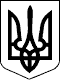 КАБІНЕТ МІНІСТРІВ УКРАЇНИ 
ПОСТАНОВАвід 23 березня 2016 р. № 261 
КиївПрем'єр-міністр УкраїниА.ЯЦЕНЮКІнд. 73ЗАТВЕРДЖЕНО 
постановою Кабінету Міністрів України 
від 23 березня 2016 р. № 261ЗАТВЕРДЖЕНО 
постановою Кабінету Міністрів України 
від 23 березня 2016 р. № 261